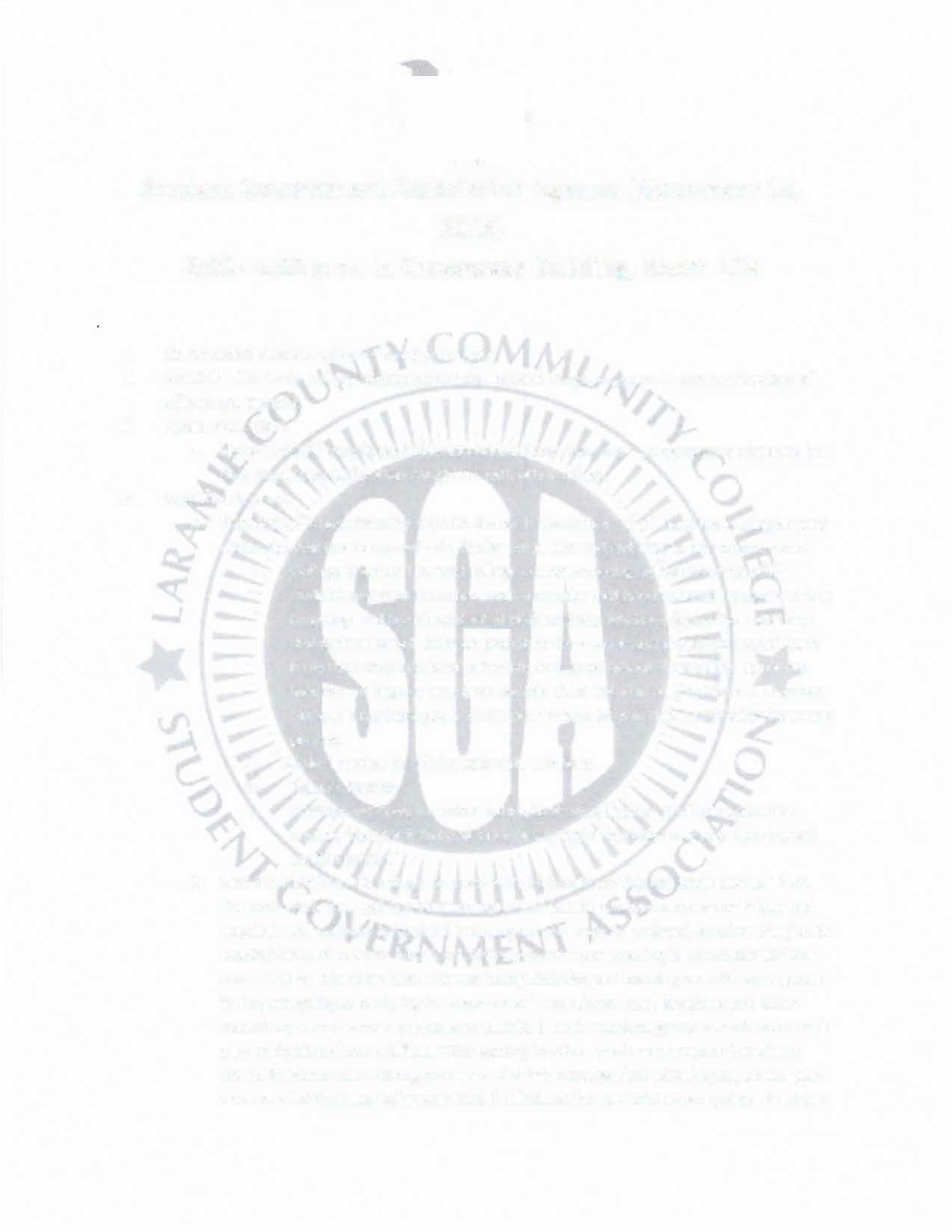 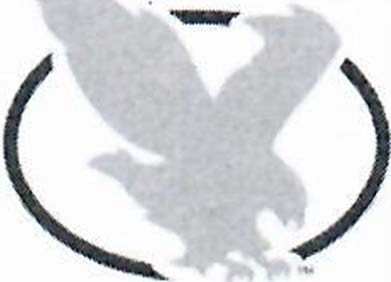 Student Government Association Agenda {November 15, 2019)2:00 - 4:00 p.m. in Crossroads Building, Room 104Call to order: Andrew calls the meeting to orderRoll Call: all but a few of the senators are here, Kat and Karyn are gone, JJ was running late, all officers are presentIll.	Public Input: SAFENone the SAFE people told Cole and Andrew that they were going to send someone but they must have just gotten caught up with other things.Executive ReportsPresident: His next meeting with Dr. Shafer is November 21'1 if there is anything anyone wants Andrew to address with Dr. Shafer email him and get that to him before hand.College Council: The next college council meeting will be November 22nd ·Andrew says that there has been a senator that hasn't shown up to any of the meetings and hasn't contacted Holly or Zeke. We have taken the route that states that we put them on probation for a week and if they do not get back to us then they are taken off of student government. This opens up for our member at large or treasurer Daniela to be voted in as a full Senate member. Since JJ is not here yet we have push this to later in the meeting for the voting process.Cole: I motion to off the vote until JJ is here.Rianne: SecondAndrew: we have a motion stating that we will table or off the vote until another senator is here all in favor say aye all opposed say nay. Ayes have it motion passes.Vice President: He did not get to meet with Melissa Stutz this last week due to illness. The next week they will not be meeting as well but he has rescheduled for Friday and hopefully will be done before the meeting but will keep us updated. Another thing to be looking forward to is the next food advisory committee meeting is November 18th Cole and JJ Will be attending that. The next thing that they are focusing on with our support is they are going to be trying to an act a meal equivalency plan. Breaking that down essentially with the meal equivalency plan is, is but it was brought to our attention that a lot of students have a difficult time getting to either the lunch hours or the dinner hours. Students were having problems with this because they were buying a meal plan and not all of that was being used and fulfilled. So the way that we are going about this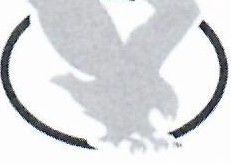 is we are trying to get the meal equivalency plan is that A student can go in with their meal plan and get something now this is not set in stone but they can go in and get a sandwich a snack and a drink and be able to take that with them until they can eat it, this is if they are missing any of the lunch or dinner hours. We are not able to do this this academic year but are looking to do this for next academic year.Treasurer: The current budget is $3,636.96. Adjustments have been made and she does not have a paper copy but will be emailing us a copy of all the t ransactions.Secretary: Approval of minutes from last two weeks.Cole: I motion to approve the minutes from November 1.Enrique: SecondAndrew: as the motion has properly been put in second all those supposed say aye and all opposed say nay. Ayes have it motion passes.Samantha: I motion to approve the minutes from November 8.Serenity: SecondAndrew: The motion has properly been put in seconds so all those opposed say nay all those in favor say aye. Ayes have it motion passes.Ex-Officio: Nothing to report as she is gone.Andrew: we are now going to shuffle back to the president support as JJ is now present and we can vote in Daniela into the full Senate.Enrique: I motion to vote Daniela into a full Senate representing the school of BATS.Cole: SecondAndrew: there is a motion to put Daniel into a full Senate member to represent the school to BATS. All those in favor say aye all opposed say nay. Ayes have it motion passes. Welcome Daniela.Old Business:Recycling:Andrew is turning the floor over to Cole since he was here last week.	So essentially last time we had a very long and in-depth discussion about whether or not we are going to be pursuing the recycling on campus. We decided to take a week and go off and do our own research and then come back as a group and discuss it.Serenity: I motion that we vote on whether or not we are going to vote on if we do or do not want to continue with recycling.Enrique: SecondAndrew: we have a motion to vote on whether or not we are going to be pursuing recycling. All those in favor say aye all opposed say nay . Ayes have it motion passes.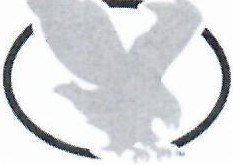 New Business:Desk hours:JJ: do we really want to do this due to the fact that there is no place in Cheyenne that does recycling so no matter what it will actually be leaving Cheyenne.Rianne: Should we go and make this a campus wide thing.Holly: we may not do this because Shane only has one recycling plant and we need to look at the bigger picture.Andrew: seeing as there is no further discussion we will put this to a vote by hand. Our vote is do we want to pursue this recycling agenda, while collaborating with outside sources. All those in favor; 9. All those opposed; 0. Motion passes.Cole: Homebase was a trial run we will now be having a sign in sheet that will be in Zeke's assistants office and you have to sign in before you go to your desk and after we can just keep track of who is being responsible for their hours. Thank you to everyone who has let me know if you cannot make it to the desk hours but honestly if you can't make it to your desk hour at least try some other time during the week, cold is it mean to  sound mean when he says this but he doesn't care when you go to the desk just make sure you're getting in an hour during the week.New Desk Items:Cole: Kat had a laminator at home and she laminated a piece of paper saying who our SGA senator is for when we are at the desk. Please remember to put your name on there so students see who you are and so that they might not be as intimidated when wanting to come up and ask you a quest ion .Pantry Hours:Just a reminder to go and sign up so that you can do your five hours for the pantry since it is required during the semester for us.